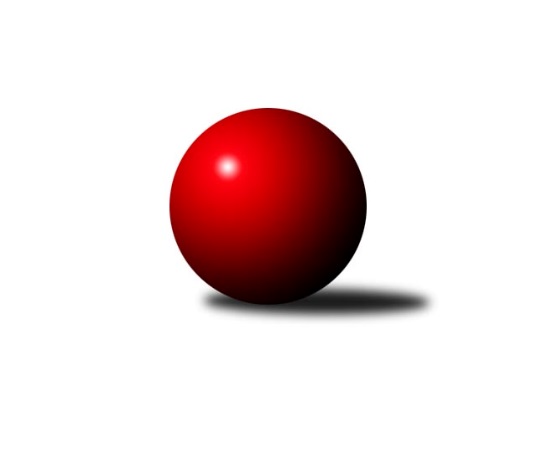 Č.7Ročník 2014/2015	16.7.2024 3. KLZ B 2014/2015Statistika 7. kolaTabulka družstev:		družstvo	záp	výh	rem	proh	skore	sety	průměr	body	plné	dorážka	chyby	1.	KK Šumperk	7	5	0	2	29.5 : 12.5 	(32.0 : 24.0)	1664	10	1152	511	27.1	2.	KK Vyškov˝B˝	7	5	0	2	27.5 : 14.5 	(33.5 : 22.5)	1678	10	1159	520	29.6	3.	HKK Olomouc ˝B˝	7	3	0	4	18.0 : 24.0 	(25.5 : 30.5)	1623	6	1161	462	38.1	4.	TJ Nové Město n.M.	7	1	0	6	9.0 : 33.0 	(21.0 : 35.0)	1583	2	1105	479	34.6Tabulka doma:		družstvo	záp	výh	rem	proh	skore	sety	průměr	body	maximum	minimum	1.	KK Šumperk	4	3	0	1	17.0 : 7.0 	(16.0 : 16.0)	1622	6	1688	1529	2.	KK Vyškov˝B˝	4	3	0	1	16.5 : 7.5 	(18.0 : 14.0)	1671	6	1714	1643	3.	HKK Olomouc ˝B˝	4	2	0	2	12.0 : 12.0 	(15.5 : 16.5)	1639	4	1701	1567	4.	TJ Nové Město n.M.	2	0	0	2	2.0 : 10.0 	(7.0 : 9.0)	1613	0	1627	1599Tabulka venku:		družstvo	záp	výh	rem	proh	skore	sety	průměr	body	maximum	minimum	1.	KK Šumperk	3	2	0	1	12.5 : 5.5 	(16.0 : 8.0)	1684	4	1713	1637	2.	KK Vyškov˝B˝	3	2	0	1	11.0 : 7.0 	(15.5 : 8.5)	1681	4	1699	1644	3.	HKK Olomouc ˝B˝	3	1	0	2	6.0 : 12.0 	(10.0 : 14.0)	1618	2	1693	1574	4.	TJ Nové Město n.M.	5	1	0	4	7.0 : 23.0 	(14.0 : 26.0)	1573	2	1670	1548Tabulka podzimní části:		družstvo	záp	výh	rem	proh	skore	sety	průměr	body	doma	venku	1.	KK Šumperk	7	5	0	2	29.5 : 12.5 	(32.0 : 24.0)	1664	10 	3 	0 	1 	2 	0 	1	2.	KK Vyškov˝B˝	7	5	0	2	27.5 : 14.5 	(33.5 : 22.5)	1678	10 	3 	0 	1 	2 	0 	1	3.	HKK Olomouc ˝B˝	7	3	0	4	18.0 : 24.0 	(25.5 : 30.5)	1623	6 	2 	0 	2 	1 	0 	2	4.	TJ Nové Město n.M.	7	1	0	6	9.0 : 33.0 	(21.0 : 35.0)	1583	2 	0 	0 	2 	1 	0 	4Tabulka jarní části:		družstvo	záp	výh	rem	proh	skore	sety	průměr	body	doma	venku	1.	TJ Nové Město n.M.	0	0	0	0	0.0 : 0.0 	(0.0 : 0.0)	0	0 	0 	0 	0 	0 	0 	0 	2.	KK Šumperk	0	0	0	0	0.0 : 0.0 	(0.0 : 0.0)	0	0 	0 	0 	0 	0 	0 	0 	3.	KK Vyškov˝B˝	0	0	0	0	0.0 : 0.0 	(0.0 : 0.0)	0	0 	0 	0 	0 	0 	0 	0 	4.	HKK Olomouc ˝B˝	0	0	0	0	0.0 : 0.0 	(0.0 : 0.0)	0	0 	0 	0 	0 	0 	0 	0 Zisk bodů pro družstvo:		jméno hráče	družstvo	body	zápasy	v %	dílčí body	sety	v %	1.	Kateřina Zapletalová 	KK Šumperk 	5	/	6	(83%)	9	/	12	(75%)	2.	Jana Kurialová 	KK Vyškov˝B˝ 	5	/	6	(83%)	8	/	12	(67%)	3.	Ludmila Mederová 	KK Šumperk 	4	/	5	(80%)	6	/	10	(60%)	4.	Libuše Mrázová 	HKK Olomouc ˝B˝ 	4	/	6	(67%)	8.5	/	12	(71%)	5.	Jitka Usnulová 	KK Vyškov˝B˝ 	4	/	7	(57%)	7.5	/	14	(54%)	6.	Kateřina Petková 	KK Šumperk 	3.5	/	5	(70%)	5.5	/	10	(55%)	7.	Milana Alánová 	KK Vyškov˝B˝ 	3.5	/	6	(58%)	7	/	12	(58%)	8.	Hana Likavcová 	KK Šumperk 	3	/	4	(75%)	5	/	8	(63%)	9.	Bedřiška Šrotová 	KK Šumperk 	3	/	5	(60%)	5.5	/	10	(55%)	10.	Libuše Kuběnová 	TJ Nové Město n.M. 	3	/	6	(50%)	7	/	12	(58%)	11.	Alena Machalíčková 	HKK Olomouc ˝B˝ 	3	/	7	(43%)	7	/	14	(50%)	12.	Šárka Tögelová 	HKK Olomouc ˝B˝ 	3	/	7	(43%)	4.5	/	14	(32%)	13.	Ludmila Tomiczková 	KK Vyškov˝B˝ 	2	/	2	(100%)	3	/	4	(75%)	14.	Věra Zmitková 	HKK Olomouc ˝B˝ 	2	/	3	(67%)	4.5	/	6	(75%)	15.	Tereza Buďová 	TJ Nové Město n.M. 	2	/	4	(50%)	4	/	8	(50%)	16.	Jana Kovářová 	KK Vyškov˝B˝ 	2	/	5	(40%)	5	/	10	(50%)	17.	Vladimíra Kyprová 	KK Vyškov˝B˝ 	1	/	2	(50%)	3	/	4	(75%)	18.	Růžena Loučková 	TJ Nové Město n.M. 	1	/	3	(33%)	3	/	6	(50%)	19.	Olga Sedlářová 	KK Šumperk 	1	/	3	(33%)	1	/	6	(17%)	20.	Anna Kuběnová 	TJ Nové Město n.M. 	1	/	7	(14%)	5	/	14	(36%)	21.	Bohuslava Fajdeková 	HKK Olomouc ˝B˝ 	0	/	2	(0%)	1	/	4	(25%)	22.	Miluše Svobodová 	TJ Nové Město n.M. 	0	/	3	(0%)	0	/	6	(0%)	23.	Eliška Dokoupilová 	HKK Olomouc ˝B˝ 	0	/	3	(0%)	0	/	6	(0%)	24.	Petra Svobodová 	TJ Nové Město n.M. 	0	/	5	(0%)	2	/	10	(20%)Průměry na kuželnách:		kuželna	průměr	plné	dorážka	chyby	výkon na hráče	1.	TJ Nové Město n.M., 1-2	1654	1152	502	27.8	(413.6)	2.	KK Vyškov, 1-4	1651	1153	498	34.8	(412.8)	3.	HKK Olomouc, 1-8	1639	1148	491	36.9	(410.0)	4.	KK Šumperk, 1-4	1601	1118	482	27.8	(400.4)Nejlepší výkony na kuželnách:TJ Nové Město n.M., 1-2KK Vyškov˝B˝	1699	6. kolo	Tereza Buďová 	TJ Nové Město n.M.	450	3. koloHKK Olomouc ˝B˝	1693	3. kolo	Libuše Kuběnová 	TJ Nové Město n.M.	445	3. koloTJ Nové Město n.M.	1627	3. kolo	Alena Machalíčková 	HKK Olomouc ˝B˝	440	3. koloTJ Nové Město n.M.	1599	6. kolo	Jana Kovářová 	KK Vyškov˝B˝	436	6. kolo		. kolo	Jana Kurialová 	KK Vyškov˝B˝	431	6. kolo		. kolo	Věra Zmitková 	HKK Olomouc ˝B˝	429	3. kolo		. kolo	Ludmila Tomiczková 	KK Vyškov˝B˝	418	6. kolo		. kolo	Šárka Tögelová 	HKK Olomouc ˝B˝	415	3. kolo		. kolo	Jitka Usnulová 	KK Vyškov˝B˝	414	6. kolo		. kolo	Anna Kuběnová 	TJ Nové Město n.M.	412	6. koloKK Vyškov, 1-4KK Vyškov˝B˝	1714	1. kolo	Ludmila Mederová 	KK Šumperk	480	3. koloKK Šumperk	1713	3. kolo	Tereza Buďová 	TJ Nové Město n.M.	461	1. koloKK Vyškov˝B˝	1674	5. kolo	Milana Alánová 	KK Vyškov˝B˝	458	1. koloTJ Nové Město n.M.	1670	1. kolo	Jana Kurialová 	KK Vyškov˝B˝	450	1. koloKK Vyškov˝B˝	1652	7. kolo	Anna Kuběnová 	TJ Nové Město n.M.	443	1. koloKK Vyškov˝B˝	1643	3. kolo	Milana Alánová 	KK Vyškov˝B˝	434	5. koloHKK Olomouc ˝B˝	1586	7. kolo	Vladimíra Kyprová 	KK Vyškov˝B˝	433	5. koloTJ Nové Město n.M.	1559	5. kolo	Jana Kurialová 	KK Vyškov˝B˝	433	3. kolo		. kolo	Jitka Usnulová 	KK Vyškov˝B˝	433	7. kolo		. kolo	Hana Likavcová 	KK Šumperk	429	3. koloHKK Olomouc, 1-8HKK Olomouc ˝B˝	1701	4. kolo	Jana Kurialová 	KK Vyškov˝B˝	464	2. koloKK Vyškov˝B˝	1699	2. kolo	Kateřina Zapletalová 	KK Šumperk	449	6. koloKK Šumperk	1674	6. kolo	Ludmila Mederová 	KK Šumperk	447	6. koloHKK Olomouc ˝B˝	1658	1. kolo	Věra Zmitková 	HKK Olomouc ˝B˝	446	4. koloKK Šumperk	1637	1. kolo	Alena Machalíčková 	HKK Olomouc ˝B˝	439	1. koloHKK Olomouc ˝B˝	1630	2. kolo	Anna Kuběnová 	TJ Nové Město n.M.	439	4. koloHKK Olomouc ˝B˝	1567	6. kolo	Ludmila Mederová 	KK Šumperk	438	1. koloTJ Nové Město n.M.	1553	4. kolo	Alena Machalíčková 	HKK Olomouc ˝B˝	435	4. kolo		. kolo	Alena Machalíčková 	HKK Olomouc ˝B˝	433	6. kolo		. kolo	Šárka Tögelová 	HKK Olomouc ˝B˝	431	2. koloKK Šumperk, 1-4KK Šumperk	1688	7. kolo	Bedřiška Šrotová 	KK Šumperk	445	4. koloKK Šumperk	1679	4. kolo	Kateřina Zapletalová 	KK Šumperk	437	7. koloKK Vyškov˝B˝	1644	4. kolo	Ludmila Mederová 	KK Šumperk	437	7. koloKK Šumperk	1593	5. kolo	Kateřina Petková 	KK Šumperk	435	7. koloHKK Olomouc ˝B˝	1574	5. kolo	Kateřina Zapletalová 	KK Šumperk	435	4. koloTJ Nové Město n.M.	1557	2. kolo	Kateřina Zapletalová 	KK Šumperk	433	5. koloTJ Nové Město n.M.	1548	7. kolo	Jana Kovářová 	KK Vyškov˝B˝	433	4. koloKK Šumperk	1529	2. kolo	Anna Kuběnová 	TJ Nové Město n.M.	432	2. kolo		. kolo	Kateřina Petková 	KK Šumperk	430	5. kolo		. kolo	Alena Machalíčková 	HKK Olomouc ˝B˝	422	5. koloČetnost výsledků:	6.0 : 0.0	4x	5.0 : 1.0	2x	4.0 : 2.0	2x	2.0 : 4.0	1x	1.0 : 5.0	3x	0.5 : 5.5	1x	0.0 : 6.0	1x